Dear Citizens,I hope everyone is enjoying our wonderful weather lately.  We have certainly waited long enough for it.Summer work is well underway around the city.  We would like to thank all the people who came out for the city clean up and for our Arbor Day celebration.  The city is looking great.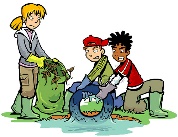 We are working on making improvements around town and in the park in anticipation of the crowds we expect throughout the summer, especially in August.  We are aware of two large groups who will be staying in and near the city.  We know that many of you are expecting friends and relatives during the week of the eclipse as well.  It would be very helpful if you could let the city know of any large crowds so we can provide necessities.We are working with the county in making sure we have the necessary services and are prepared should an emergency occur.  For that reason, it would be helpful if all of our citizens could give us contact information.  An e-mail address would be best since that would allow us to send out pertinent information to large groups.  You can e-mail your address to the city office at tetoniagov@silverstar.com or by returning this letter to the office with your information.  We will try to keep everyone updated about the local events and other pertinent information.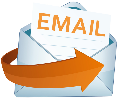 However, before the big Eclipse, we have our annual Dutch Oven Cook-Off.  This year it will be July 29th in the city park.  We will provide dinner for everyone as well as tasting tickets giving everyone a chance to taste the contestants’ dishes and vote for their favorites.  It should also provide a great chance for everyone to meet and visit with their friends and neighbors.  We especially encourage all our Dutch oven cooks to complete for prizes, bragging rights, and fun.  Entry forms are available in the city office. 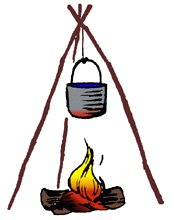 Again, we need to have our regular summer reminders to watch out for children playing and bicycling around town.  Also, we have many dogs running loose around town.  Remember we do have a leash law and licenses are required and available at the city office.  We have already had one incident in the park which resulted in a visit from the sheriff and a citation.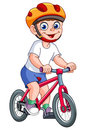 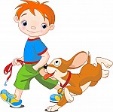 Our hanging flower baskets are up and I hope everyone takes time to look at and enjoy them.  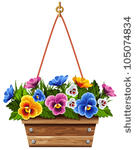 Have a great month.Thank you,Gloria Hoopes